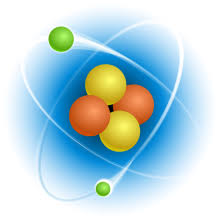 REGULAMIN KONKURSUUczestnikiem konkursu może zostać każdy uczeń gimnazjum.Konkurs trwać będzie przez siedem miesięcy od listopada do maja.W każdym z kolejnych miesięcy począwszy od listopada należy systematycznie rozwiązywać zadania (cztery na miesiąc).Rozwiązania w formie pisemnej należy przekazywać nauczycielom chemii (p. I.Michalska, p. T.Brysz) do końca danego miesiąca.Zwycięzcą zostaje najwytrwalszy i najbardziej systematyczny uczeń (decyduje ilość poprawnie rozwiązanych zadań w ciągu wszystkich miesięcy).